Universidade Federal da Paraíba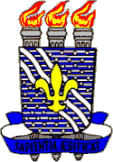 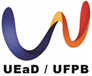 Unidade de Educação a Distância                   REQUERIMENTO PARA REOPÇÃO DE POLOIlmº (ª) Sr. (a):Coordenador (a) do Curso de ____________________________________________,
na modalidade a distância da UFPB.________________________________________________________, aluno do Curso de ______________________________________, matrícula__________________ CPF_______________________________, RG______________________  ____/___,Residente à Rua _______________________________________________________, Nº ________ , Compl ______________________, Bairro ______________________ , Cidade_______________________________ Estado____, CEP ______________, Telefone ____________________/ _____________________,e-mail _______________________________________________________________, Polo de Apoio Presencial ________________________________________________, vem solicitar a V. Sa. mudança para o polo __________________________________.Neste Termos, Pede Deferimento                                          
                                         __________________________, ____/_______/____________________________________________________
       Assinatura do (a) requerente